КАРТА ДИСТАНЦИОННОГО ЗАНЯТИЯДата: 2 февраля  Класс: 1Предмет: литературное чтениеУчитель: Чернопазова Е.Н.Адреса обратной связи: elena-chernopazova@yandex.ruИнструкция для учащегося Работаем с учебником с. 86 - 87План-конспект учебного занятия:Тема: К.Д. Ушинский «Наше Отечество».Цель: воспитывать любовь к Родине, интерес к её истории, гражданственность;- способствовать развитию навыков чтения, культуры речи;- учить рассуждать на заданную тему.Повторение изученного материалаАзбука с. 86-87. Вспомните произведение Е. Чарушина «Как мальчик Женя научился говорить букву «Р». Расскажите, что запомнилось больше всего?Актуализация знаний.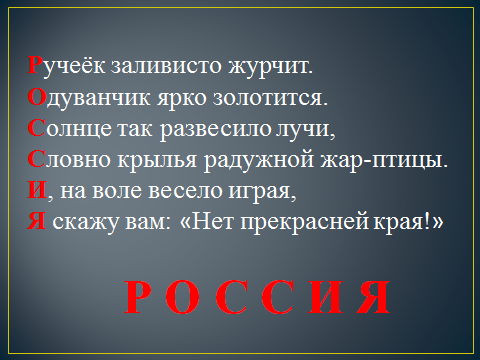 Работа по теме урокаУчебник с. 86 - 87- Как называется рассказ, который мы будем читать? («Наше Отечество») - Кто автор этого рассказа? (К.Д. Ушинский)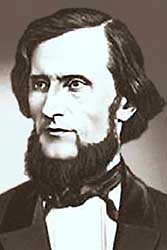 Посмотрите, пожалуйста, на портрет писателя. К. Д. Ушинский - знаменитый русский педагог, родился в Туле в 1824 г. По его учебникам «Детский мир» и «Родное слово», предназначенным не только для школы, но и для семьи, многие поколения русских людей учились грамоте и чтению.- Как вы понимаете слово “отечество”? (Когда произносишь это слово, то слышится слово “отец”. Значит здесь жили все наши предки).- Назовите свое отчество. Зачем оно нужно человеку? ( Чтобы знать, чьи мы дети, кто наши отцы, деды). Работа по иллюстрации.- Посмотрите на иллюстрацию с. 86. Здесь изображен Георгий Победоносец.
- Что он делает? - Легенда:
Жестокий и кровожадный дракон опустошал землю одного царя. Спасая страну от разорения, жители согласились поочерёдно отдавать дракону на растерзание своих детей. Пришёл день, когда в жертву дракону вывели царскую дочь. В это время в столице несчастной страны оказался молодой воин – христианин Георгий. Он и освободил землю от этого дракона. Георгия Победоносца можно увидеть на гербе Москвы. Это изображение символизирует победу русских над врагами Отечества.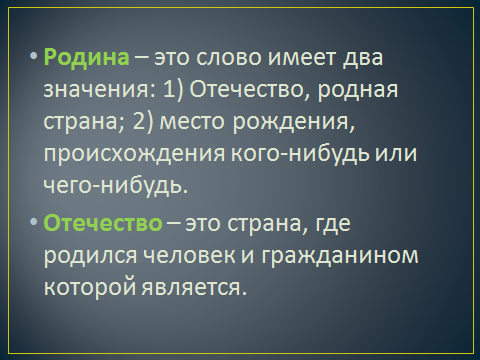 Чтение текста с. 86-87 «Наше Отечество».- Ответьте на вопрос: "Почему Ушинский назвал свой рассказ «Наше отечество»?» (Потому что про Родину, про отечество, про Россию…)- Как иначе можно озаглавить этот рассказ?  (Наша Родина, наша Россия…)- КАК автор называет нашу Россию? (Отечество, Родина, матушка, мать.)Выборочное чтение. Беседа по содержанию. Ответьте словами текста.- Почему Россию называют Отечеством? (Отечеством мы зовём Россию потому, что в ней жили испокон веку отцы и деды наши.)- КАК вы думаете, от какого слова образовалось слово Отечество?  (отец)- Почему называют Родиной? (Родиной мы зовём её потому, что в ней мы родились, в ней говорят родным языком, и всё в ней для нас родное.)- А почему матерью? (А матерью – потому, что она вскормила нас своим хлебом, вспоили своими водами, выучила своему языку, как мать она защищает и бережёт нас от всяких врагов.)А теперь, ребята, найдите слова, которыми автор описывает действия Родины, сравнивая её с мамой. (вскормила вспоила, выучила, защищает, бережёт)Вот какие хорошие и добрые слова нашел Ушинский, чтобы сказать о Родине, как о маме.Как мамочка своего ребенка кормит, поит, учит, защищает и бережет, так и Родина наша каждого человека вскормила, вспоила, выучила, защищает и бережет.-Мамы похожи друг на друга или они все разные?  Чем они  похожи?(Все мамы похожи чем-то, но и все разные.)-А может быть, обменяться мамами, выбрать получше, покрасивее, подобрее? Нет.  Каждому  дорога своя мама.- Попробуйте определить главную мысль рассказа. (Одна у человека родная  мать - одна у него и Родина.)Итог урока: - С каким произведением вы познакомились на уроке? («Наше Отечество»)- Кто написал его? (К.Д. Ушинский)